Verkiezingsdatum: 20 maart 2021Ik voldoe aan volgende cumulatieve voorwaarden (gelieve aan te vinken): Lid van de V.J.J.F. vzw op de datums van de indiening van de kandidatuurstelling en de verkiezing.Minstens 2 van de laatste 4 jaar lidmaatschap van een van volgende entiteiten (vink minstens 1 aan): Het bestuursorgaan van de V.J.J.F. vzw Een stijlcommissie of andere commissie / docentencomité van de V.J.J.F. vzw Een tuchtorgaan van de V.J.J.F. vzw De wettelijke pensioenleeftijd niet bereikt hebben. De minimumleeftijd van 21 jaar hebben bereikt. Van goed gedrag en zeden zijn. Kennis genomen van de statuten en het Intern Reglement van de V.J.J.F. vzw, en de bestuursprofielen die door de V.J.J.F. vzw zijn opgesteld.Vermeld hieronder in minimum 5 getypte regels uw doelstellingen, prioriteiten en motivatie voor lidmaatschap van het bestuursorgaan van de V.J.J.F. vzw:Verplicht bij te voegen bij dit document:Curriculum vitae kandidaat.Een aanstelling als bestuurder is onverenigbaar met een functie in een ander tuchtrechterlijkorgaan van de Vlaamse Ju-Jitsu Federatie vzw.De kandidaat mag geen relationele banden hebben met zetelende bestuursleden van zowel de V.J.J.F. vzw of een van haar overkoepelende organen op nationaal of internationaal niveau, of met vast personeel van de V.J.J.F. vzw.De kandidaat mag zich niet profileren om commerciële winst te maken. Verdere bepalingen worden geformuleerd in het Intern Reglement.Slechts 1 bestuurslid per club kan zetelen in het bestuursorgaan. Indien er twee of meer leden van éénzelfde hoofdclub zich kandidaat stellen, wordt enkel deze verkozen met de meeste stemmen indien beiden de kiesdrempel zouden behalen.Ik heb mij geïnformeerd over de voorwaarden tot kandidatuurstelling zoals deze zijn geformuleerd in het Intern Reglement van de Vlaamse Ju-Jitsu Federatie vzw. Tevens bevestig ik hierbij dat de gegevens zoals ik deze bovenstaand heb ingevuld, correct zijn.Verstuur dit ingevulde document met de noodzakelijke bijlagen naar jan@vjjf.be of per post naar Vlaamse Ju-Jitsu Federatie vzw, Sportcentrum DT, Drakenhoflaan 160, 2100 Deurne en dit in de periode 20 februari – 6 maart 2021 om 23:59:59.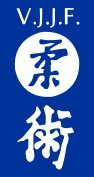 Kandidatuurstelling BestuursorgaanVlaamse Ju-Jitsu Federatie vzw - 2021Naam: Voornaam: Adres: Telefoonnummer/gsm: E-mail: Geboortedatum en –plaats: Lidnummer Vlaamse Ju-Jitsu Federatie vzw (zie ledenbestand V.J.J.F. vzw / licentienummer): Pasfoto kandidaat:Datum en plaats:Naam en handtekening (niet digitaal):